  Открытый урок по математике во 2 классе по теме :« Порядок выполнения действий. Скобки.»Учитель ГКООУ санаторной школы – интернатаТотикова И.Х.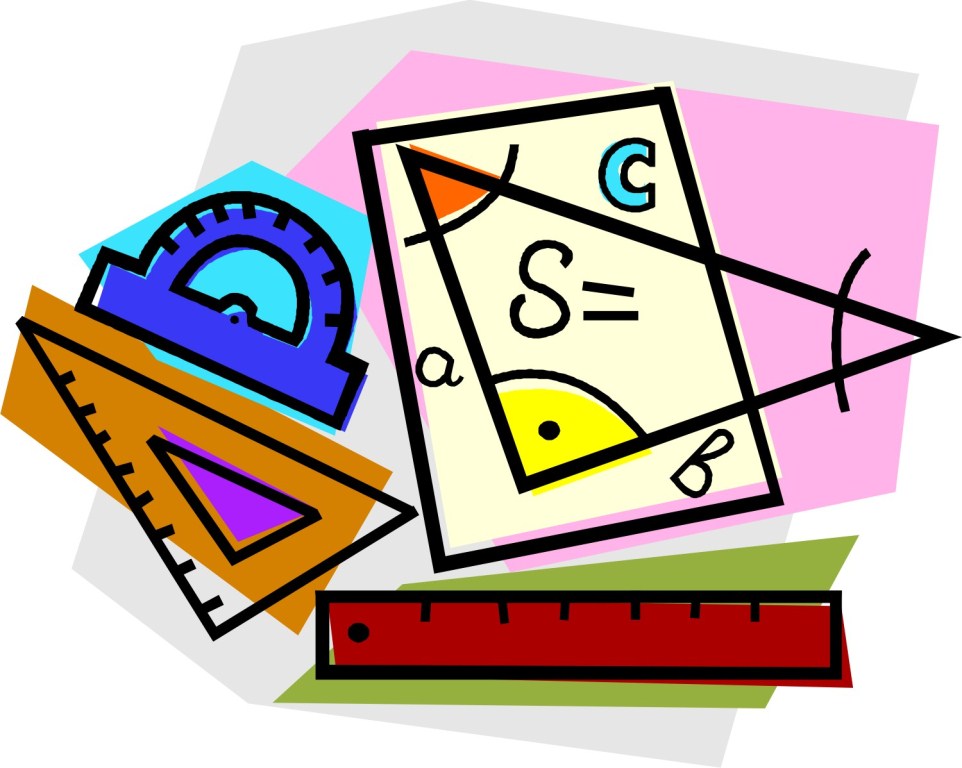 Цели:Познакомить с порядком выполнения действий в выражениях со скобками; ознакомление учащихся с такими техническими символами математического языка, как скобки.УУДПознавательные: научить соблюдать порядок выполнения действий в выражениях со скобками.Регулятивные : уметь ставить проблему и решать ее.Коммуникативные : решать проблему  сообща, в паре.Личностные: объективное оценивание товарищей.Оборудование : ИД, учебники, костюм для игры.Ход урока:Организационный момент (1 минута, релакс- музыка.)Мотивация к учебной деятельности.                                          1,2, 3,4,5 – будем мы опять считать.                                           Думать ,вычислять, решать                                                        и конечно запоминать.Актуализация знаний:Тренировка памяти:                                             « Запомни и начерти» - На доске : определить порядок выполнения действий.2+2⋅10 =22                                                                                                       5-10-9=4-?Выявить причину затруднения.В первом выражении легко нашли значение, зная порядок выполнения действий.Но во втором есть затруднения, как…?Решение проблемы:5-2(10-9)=4Что изменилось? (скобки)Они нужны? Зачем?(правильно решать выражение)Что нужно знать при решении выражений со скобками? (порядок выполнения действий.)Так какой порядок ,какое правило со скобками? (сначала решается действие в скобках, а потом по порядку).Проверим на практике.Определить, где ставить скобки. (Самостоятельная работа в парах.)50-4+5=4155-5+5=4580-5⋅2=7010-20-19=9Посмотрите и скажите : эти числа в ответах , ни о чем вам не говорят? (даты ВОВ и победы).Устная задача: в партизанской разведке Марат  Казей насчитал 30 вражеских пулеметов ,а Валя Котик на 20. Сколько всего пулеметов насчитали мальчики-герои? Записать в одно выражение на доске. 30+(30-20) = 40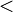 Физ-ка (под музыку).Работа с учебником.Стр. 49- правило. (действие в скобках выполняется первым!)№ 1. Какая запись какому примеру подходит? (Устно)К разности чисел 86 и 20 прибавить 30.(86-20)+30№ 2. В парах или у доски прочитай примеры и реши их:29-(2+7) от числа 29 отнять сумму числе 2 и 7.№ 3 . Задача:У Саши =60 руб.У Димы -40 руб.Купили -10 значков1 значок -? Руб.Д/з – с.50 №4(1), 5.ИД- диск-приложениеДиск – приложение Слайды : № 4 Соедини линией с подходящим выражением.№ 5- выбери выражение, значение которых равно 12.   ( 14:2+5=12).№ 6. Впиши ответ в каждый пример. Игра «сколько мне лет?»В класс входит инопланетянин в костюме.- Хочу в школу, но не знаю сколько мне лет.- помогите…Дети определяют из каких фигур из каких фигур он состоит и сколько ему лет. (54) . Можно дописать  внизу на ножках.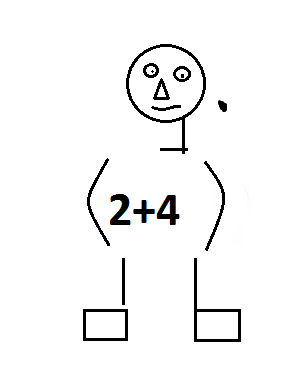 Рефлексия :Над какой проблемой мы работали?Какие задачи стояли перед нами?В чем были затруднения?Отметить на полях свое настроение…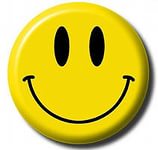 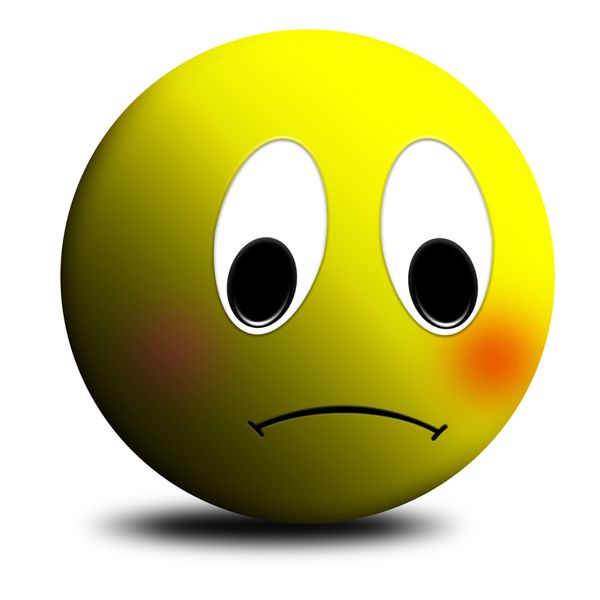 